Name: _______________________________________________________	Date: ___________________Science Ch. 3 Review WorksheetA dry, open land that lacks water is a _____________________________.An animal that eats mainly meat is a _____________________________.A _____________________________ is a grassy, windy, wide-open space.A ______________________________________________ is a woodland that grows in areas with warm summers and cold winters.The ____________________________________ is found in cooler coastal areas north of the equator and has rain all year long. An area in which many plants and animals live together is call an _____________________________.The order that animals feed on plants and other animals is called a _____________________________._____________________________ forests are found in cold mountain regions where evergreen trees grow year round and it is dry. A ________________________________________ grows near the equator and has only two season: rainy and dry.An animal that eats mainly plants is an _____________________________.A place in an ecosystem where a living thing finds what it needs to survive is a ______________________.An animal that eats both plants and animals is an _____________________________.Label each part of the food chain.			carnivore		herbivore		omnivore		producer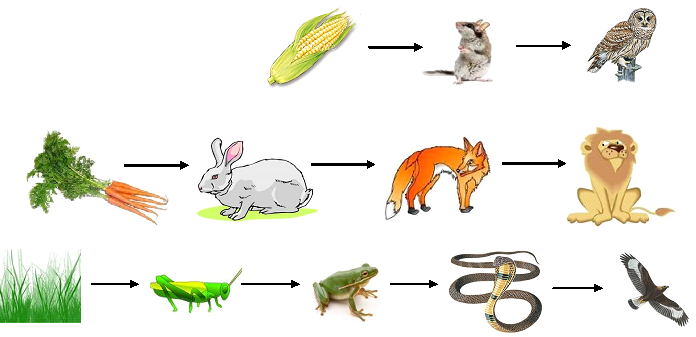 		    _______________	      ________________	   _______________	         _______________Match the letter of each forest with the descriptions below.Describe the characteristics of a desert.Climate: __________________________________________________________________________________Rainfall: __________________________________________________________________________________Plants: ____________________________________________________________________________________Animals: __________________________________________________________________________________This hot desert covers 100,000 sq. miles in the U.S.: _______________________________________________This is the largest cold desert in the world: _______________________________________________________Describe the differences between: 		ecosystem (pg. 82)herbivore (pg. 85)carnivore (pg. 85)omnivore (pg. 85)temperate forest (pg. 92)taiga (pg. 93)tropical rain forest (pg. 94)temperate rain forest (pg. 94)grassland (pg. 104)habitat (pg. 82)desert ( pg. 100)food chain (pg. 86)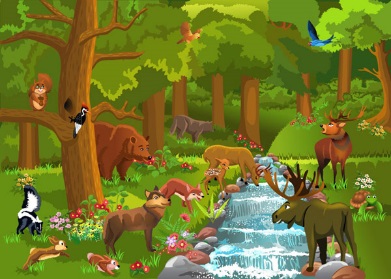 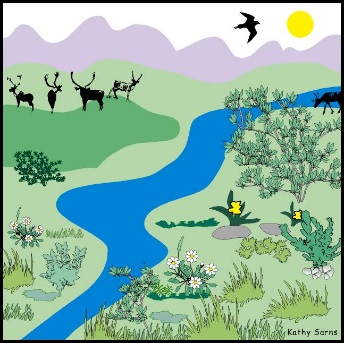 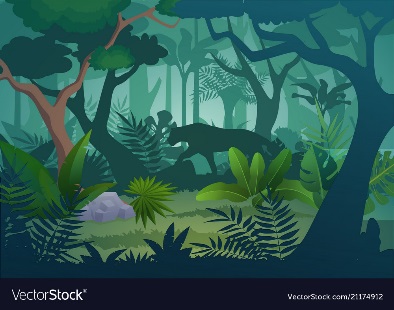 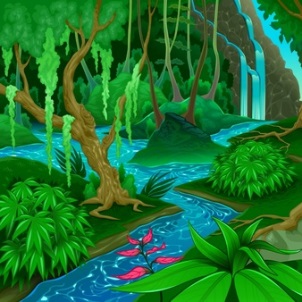 A. Temperate ForestB. TaigaC. Tropical RainforestD. Temperate RainforestClimate1.) Long, cold, dry winters 2.) 2 seasons: rainy & dry3.) cooler4.) warm summers & cold winters________________Rainfall1.) all year, foggy2.) 60 – 160 inches each year, it’s all the time!3.) dry = poor soil4.) rain throughout the year, but mostly in winter________________Plants & Animals1.) palm trees, vines, gorillas2.) weasel, lynx, moose3.) bears, rabbits, mountain lions4.) moss, ferns, banana slugs________________Examples/locations1.) The Equator (South America, Africa, Hawaii)2.) Temperate Zone (Yosemite NP, Big Bear, Mammoth Lakes)3.) Polar Zone (Canada, Alaska, Scandinavia)4.) Coastal Zone (Washington, Japan, New Zealand)________________Tropical GrasslandsTemperate Grasslands.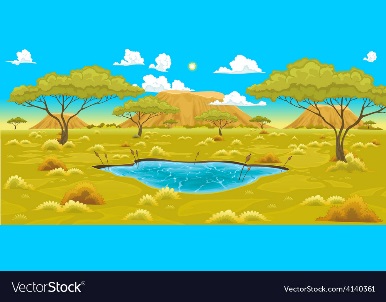 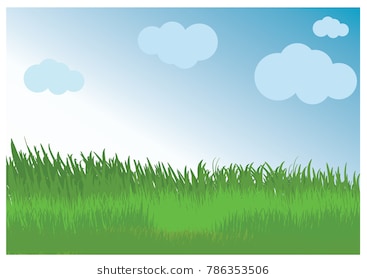 Alternate name: _____________________________Climate: ___________________________________Rainfall: ___________________________________Location: __________________________________Alternate name: _____________________________Climate: ___________________________________Rainfall: ___________________________________Location: __________________________________